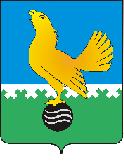 Ханты-Мансийский автономный округ - Юграмуниципальное образованиегородской округ город Пыть-ЯхКОМИТЕТ ПО ФИНАНСАМП Р И К А З25.05.2016									      		№ 9О внесении изменений в перечень главных администраторов доходов бюджета муниципального образования городской округ г. Пыть-ЯхВ соответствии с пунктом 2 статьи 20 Бюджетного кодекса Российской Федерации, Приказом Минфина России от 01.07.2013 года № 65н «Об утверждении указаний о порядке применения бюджетной классификации Российской Федерации», на основании постановления администрации города от 10.01.2012 № 01-па «Об утверждении Регламента администрации муниципального образования городской округ город Пыть-Ях» (с изм. от 15.02.2016 № 17-па), в целях организации исполнения бюджета муниципального образования городской округ город Пыть-Ях: ПРИКАЗЫВАЮ:1. Внести в перечень главных администраторов доходов бюджета, а также в состав закрепленных за ними кодов классификации доходов, следующие изменения:перед строкой:дополнить строками следующего содержания:2.  Настоящий приказ вступает в силу после подписания.3.  Контроль за исполнением приказа оставляю за собой. Заместитель главы администрации города по финансам и экономике-председатель комитета по финансам			          	В.В. Стефогло«040Администрация города Пыть-Яха исполнительно-распорядительный орган муниципального образования»010Муниципальное казенное учреждение Дума города Пыть-Яха«0101 13 02994 04 0000 130Прочие доходы от компенсации затрат бюджетов городских округов».0101 16 18040 04 0000 140Денежные взыскания (штрафы) за нарушение бюджетного законодательства (в части бюджетов городских округов)